2019 FEMA Incident Support Team (IST) Application Directions: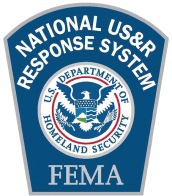 All applications must be submitted as directed to be considered for an IST position. If you are applying for more than one position, submit a separate application for each positionObtain signatures for all documents that require signatureScan complete application, endorsement letter(s), and supporting documentation to create one (1) .pdf (Adobe) file (one per position to which your applying)Please label the document prior to upload with your first initial and last name, task force & position applied for (Example: KBevan-UTTF1-Situation)The completed electronic application, letter and supporting documents shall be submitted (in one electronic file) to:  Submit IST ApplicationALL APPLICATIONS SHOULD INCLUDE:Application: (below) Electronically fill out, print, and signApplication personal informationGeneral Requirements: Position Specific Requirements: Education and other TrainingExperience (relevant to the position applied for)Management (Ability)	Endorsements Endorsement Letter(s):  Fill in applicable information, print and obtain signaturesEndorsement letter from the Sponsoring AgencyEndorsement letter from the Participating Agency (if applicable)Supporting Documentation:  Attach supporting documentation for each general and position-specific requirement.  Each piece of supporting documentation shall be in order and numbered accordingly, based on the position to which you’re applying and cross-referenced with the documents titled “General / Administrative Requirements” and “Position-Specific Requirements” included in the application.  Refer to the most recent IST Position Description to determine which requirements are necessary for the position to which you’re applying.Example:  The first requirement listed is First aid /CPR (General Requirement), so a “1” should be written in on the top-right side of the supporting documentation for First aid / CPR.. FEMA National US&R Response SystemIncident Support Team Position ApplicationFEMA National US&R Response SystemIncident Support Team Position Application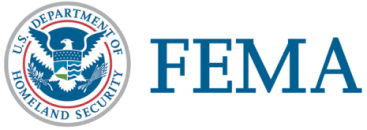 POSTED POSITION:Applicant InformationApplicant InformationApplicant InformationApplicant InformationApplicant InformationApplicant InformationApplicant InformationApplicant InformationApplicant InformationApplicant InformationApplicant InformationApplicant InformationApplicant InformationApplicant InformationApplicant InformationApplicant InformationApplicant InformationApplicant InformationApplicant InformationApplicant InformationApplicant InformationApplicant InformationApplicant InformationApplicant InformationApplicant InformationApplicant InformationApplicant InformationApplicant InformationApplicant InformationApplicant InformationApplicant InformationApplicant InformationApplicant InformationApplicant InformationApplicant InformationLast NameLast NameLast NameLast NameFirstFirstFirstFirstM.I.M.I.DateStreet AddressStreet AddressStreet AddressApartment/Unit #Apartment/Unit #Apartment/Unit #Apartment/Unit #Apartment/Unit #CityCityStateStateStateStateZIPZIPZIPPhonePhoneE-mail AddressE-mail AddressE-mail AddressE-mail AddressE-mail AddressE-mail AddressE-mail AddressE-mail AddressE-mail AddressTask Force:Task Force:Task Force:Current Task Force PositionCurrent Task Force PositionCurrent Task Force PositionCurrent Task Force PositionCurrent Task Force PositionCurrent Task Force PositionFEMA SID#FEMA SID#FEMA SID#FEMA SID#FEMA SID#FEMA SID#FEMA SID#Are you currently Deployable?Are you currently Deployable?Are you currently Deployable?Are you currently Deployable?Are you currently Deployable?Are you currently Deployable?YES  YES  YES  YES  YES  NO  NO  NO  NO  Have you participated in a Task Force Full Scale Exercise?Have you participated in a Task Force Full Scale Exercise?Have you participated in a Task Force Full Scale Exercise?Have you participated in a Task Force Full Scale Exercise?Have you participated in a Task Force Full Scale Exercise?Have you participated in a Task Force Full Scale Exercise?Have you participated in a Task Force Full Scale Exercise?Have you participated in a Task Force Full Scale Exercise?Have you participated in a Task Force Full Scale Exercise?Have you participated in a Task Force Full Scale Exercise?Have you participated in a Task Force Full Scale Exercise?Have you participated in a Task Force Full Scale Exercise?Have you participated in a Task Force Full Scale Exercise?Have you participated in a Task Force Full Scale Exercise?Have you participated in a Task Force Full Scale Exercise?YES  YES  YES  NO  NO  Have you deployed with your Task Force?Have you deployed with your Task Force?Have you deployed with your Task Force?Have you deployed with your Task Force?Have you deployed with your Task Force?Have you deployed with your Task Force?YES  YES  YES  YES  YES  NO  NO  NO  NO  Name of Last Incident?Name of Last Incident?Name of Last Incident?Name of Last Incident?Name of Last Incident?Name of Last Incident?Name of Last Incident?Previous Work Group or Subgroup Appointment? Previous Work Group or Subgroup Appointment? Previous Work Group or Subgroup Appointment? Previous Work Group or Subgroup Appointment? Previous Work Group or Subgroup Appointment? Previous Work Group or Subgroup Appointment? YES  YES  YES  YES  YES  NO  NO  NO  NO  Name of WG or SG?Name of WG or SG?Name of WG or SG?Name of WG or SG?Name of WG or SG?Name of WG or SG?Name of WG or SG?Previous Ad-Hoc Group Appointment?Previous Ad-Hoc Group Appointment?Previous Ad-Hoc Group Appointment?Previous Ad-Hoc Group Appointment?Previous Ad-Hoc Group Appointment?Previous Ad-Hoc Group Appointment?YES  YES  YES  YES  YES  NO  NO  NO  NO  Name of Ad-Hoc(s)?Name of Ad-Hoc(s)?Name of Ad-Hoc(s)?Name of Ad-Hoc(s)?Name of Ad-Hoc(s)?Name of Ad-Hoc(s)?Name of Ad-Hoc(s)?DESCRIBE YOUR PROFESSIONAl organization DESCRIBE YOUR PROFESSIONAl organization DESCRIBE YOUR PROFESSIONAl organization DESCRIBE YOUR PROFESSIONAl organization DESCRIBE YOUR PROFESSIONAl organization DESCRIBE YOUR PROFESSIONAl organization DESCRIBE YOUR PROFESSIONAl organization DESCRIBE YOUR PROFESSIONAl organization DESCRIBE YOUR PROFESSIONAl organization DESCRIBE YOUR PROFESSIONAl organization DESCRIBE YOUR PROFESSIONAl organization DESCRIBE YOUR PROFESSIONAl organization DESCRIBE YOUR PROFESSIONAl organization DESCRIBE YOUR PROFESSIONAl organization DESCRIBE YOUR PROFESSIONAl organization DESCRIBE YOUR PROFESSIONAl organization DESCRIBE YOUR PROFESSIONAl organization DESCRIBE YOUR PROFESSIONAl organization DESCRIBE YOUR PROFESSIONAl organization DESCRIBE YOUR PROFESSIONAl organization DESCRIBE YOUR PROFESSIONAl organization DESCRIBE YOUR PROFESSIONAl organization DESCRIBE YOUR PROFESSIONAl organization DESCRIBE YOUR PROFESSIONAl organization DESCRIBE YOUR PROFESSIONAl organization DESCRIBE YOUR PROFESSIONAl organization DESCRIBE YOUR PROFESSIONAl organization DESCRIBE YOUR PROFESSIONAl organization DESCRIBE YOUR PROFESSIONAl organization DESCRIBE YOUR PROFESSIONAl organization DESCRIBE YOUR PROFESSIONAl organization DESCRIBE YOUR PROFESSIONAl organization DESCRIBE YOUR PROFESSIONAl organization DESCRIBE YOUR PROFESSIONAl organization DESCRIBE YOUR PROFESSIONAl organization Fire DepartmentFire DepartmentFire DepartmentFire DepartmentFire DepartmentFire DepartmentFire DepartmentFire DepartmentFire DepartmentFire DepartmentFire DepartmentFire DepartmentEMS Provider (Paramedic / EMT) EMS Provider (Paramedic / EMT) EMS Provider (Paramedic / EMT) EMS Provider (Paramedic / EMT) EMS Provider (Paramedic / EMT) EMS Provider (Paramedic / EMT) EMS Provider (Paramedic / EMT) EMS Provider (Paramedic / EMT) EMS Provider (Paramedic / EMT) EMS Provider (Paramedic / EMT) EMS Provider (Paramedic / EMT) EMS Provider (Paramedic / EMT) EMS Provider (Paramedic / EMT) EMS Provider (Paramedic / EMT) EMS Provider (Paramedic / EMT) EMS Provider (Paramedic / EMT) EMS Provider (Paramedic / EMT) EMS Provider (Paramedic / EMT) EMS Provider (Paramedic / EMT) Medical Professional (MD, PA, Nurse, Other)Medical Professional (MD, PA, Nurse, Other)Medical Professional (MD, PA, Nurse, Other)Medical Professional (MD, PA, Nurse, Other)Medical Professional (MD, PA, Nurse, Other)Medical Professional (MD, PA, Nurse, Other)Medical Professional (MD, PA, Nurse, Other)Medical Professional (MD, PA, Nurse, Other)Medical Professional (MD, PA, Nurse, Other)Medical Professional (MD, PA, Nurse, Other)Medical Professional (MD, PA, Nurse, Other)Medical Professional (MD, PA, Nurse, Other)Administration / Staff SupportAdministration / Staff SupportAdministration / Staff SupportAdministration / Staff SupportAdministration / Staff SupportAdministration / Staff SupportAdministration / Staff SupportAdministration / Staff SupportAdministration / Staff SupportAdministration / Staff SupportAdministration / Staff SupportAdministration / Staff SupportAdministration / Staff SupportAdministration / Staff SupportAdministration / Staff SupportAdministration / Staff SupportAdministration / Staff SupportAdministration / Staff SupportAdministration / Staff SupportLaw Enforcement Law Enforcement Law Enforcement Law Enforcement Law Enforcement Law Enforcement Law Enforcement Law Enforcement Law Enforcement Law Enforcement Law Enforcement Law Enforcement Support Services / SupplySupport Services / SupplySupport Services / SupplySupport Services / SupplySupport Services / SupplySupport Services / SupplySupport Services / SupplySupport Services / SupplySupport Services / SupplySupport Services / SupplySupport Services / SupplySupport Services / SupplySupport Services / SupplySupport Services / SupplySupport Services / SupplySupport Services / SupplySupport Services / SupplySupport Services / SupplySupport Services / SupplyMilitary Military Military Military Military Military Military Military Military Military Military Military Engineering / ConstructionEngineering / ConstructionEngineering / ConstructionEngineering / ConstructionEngineering / ConstructionEngineering / ConstructionEngineering / ConstructionEngineering / ConstructionEngineering / ConstructionEngineering / ConstructionEngineering / ConstructionEngineering / ConstructionEngineering / ConstructionEngineering / ConstructionEngineering / ConstructionEngineering / ConstructionEngineering / ConstructionEngineering / ConstructionEngineering / ConstructionREFERENCESREFERENCESREFERENCESREFERENCESREFERENCESREFERENCESREFERENCESREFERENCESREFERENCESREFERENCESREFERENCESREFERENCESREFERENCESREFERENCESREFERENCESREFERENCESREFERENCESREFERENCESREFERENCESREFERENCESREFERENCESREFERENCESREFERENCESREFERENCESREFERENCESREFERENCESREFERENCESREFERENCESREFERENCESREFERENCESREFERENCESREFERENCESREFERENCESREFERENCESREFERENCESPlease list three professional references.Please list three professional references.Please list three professional references.Please list three professional references.Please list three professional references.Please list three professional references.Please list three professional references.Please list three professional references.Please list three professional references.Please list three professional references.Please list three professional references.Please list three professional references.Please list three professional references.Please list three professional references.Please list three professional references.Please list three professional references.Please list three professional references.Please list three professional references.Please list three professional references.Please list three professional references.Please list three professional references.Please list three professional references.Please list three professional references.Please list three professional references.Please list three professional references.Please list three professional references.Please list three professional references.Please list three professional references.Please list three professional references.Please list three professional references.Please list three professional references.Please list three professional references.Please list three professional references.Please list three professional references.Please list three professional references.Full NameFull NameFull NameFull NamePosition/TitlePosition/TitlePosition/TitleOrganizationOrganizationOrganizationOrganizationPhonePhoneFull NameFull NameFull NameFull NamePosition/TitlePosition/TitlePosition/TitleOrganizationOrganizationOrganizationOrganizationPhonePhoneFull NameFull NameFull NameFull NamePosition/TitlePosition/TitlePosition/TitleOrganizationOrganizationOrganizationOrganizationPhonePhoneGeneral RequirementsGeneral RequirementsGeneral RequirementsGeneral RequirementsGeneral RequirementsGeneral RequirementsGeneral RequirementsGeneral RequirementsGeneral RequirementsYesYesYesYesNoNoNoNoNoTask Force Contact InformationTask Force Contact InformationTask Force Contact InformationTask Force Contact InformationTask Force Contact InformationTask Force Contact InformationTask Force Contact InformationTask Force Contact InformationTask Force Contact InformationTask Force Contact InformationTask Force Contact InformationTask Force Contact InformationTask Force Contact InformationTask Force Contact InformationTask Force Contact InformationTask Force Contact InformationTask Force Contact InformationEndorsement Letter from Sponsoring Agency Chief / Participating Agency:Endorsement Letter from Sponsoring Agency Chief / Participating Agency:Endorsement Letter from Sponsoring Agency Chief / Participating Agency:Endorsement Letter from Sponsoring Agency Chief / Participating Agency:Endorsement Letter from Sponsoring Agency Chief / Participating Agency:Endorsement Letter from Sponsoring Agency Chief / Participating Agency:Endorsement Letter from Sponsoring Agency Chief / Participating Agency:Endorsement Letter from Sponsoring Agency Chief / Participating Agency:Endorsement Letter from Sponsoring Agency Chief / Participating Agency:Program ManagerProgram ManagerProgram ManagerProgram ManagerProgram ManagerProgram ManagerEndorsement Letter from Sponsoring Agency Chief / Participating Agency:Endorsement Letter from Sponsoring Agency Chief / Participating Agency:Endorsement Letter from Sponsoring Agency Chief / Participating Agency:Endorsement Letter from Sponsoring Agency Chief / Participating Agency:Endorsement Letter from Sponsoring Agency Chief / Participating Agency:Endorsement Letter from Sponsoring Agency Chief / Participating Agency:Endorsement Letter from Sponsoring Agency Chief / Participating Agency:Endorsement Letter from Sponsoring Agency Chief / Participating Agency:Endorsement Letter from Sponsoring Agency Chief / Participating Agency:Program ManagerProgram ManagerProgram ManagerProgram ManagerProgram ManagerProgram ManagerNameNameNameNameNameNameNameNamePhonePhonePhoneEndorsement letter from Employer signed by Authorized member: Endorsement letter from Employer signed by Authorized member: Endorsement letter from Employer signed by Authorized member: Endorsement letter from Employer signed by Authorized member: Endorsement letter from Employer signed by Authorized member: Endorsement letter from Employer signed by Authorized member: Endorsement letter from Employer signed by Authorized member: Endorsement letter from Employer signed by Authorized member: Endorsement letter from Employer signed by Authorized member: Task Force RepresentativeTask Force RepresentativeTask Force RepresentativeTask Force RepresentativeTask Force RepresentativeTask Force RepresentativeEndorsement letter from Employer signed by Authorized member: Endorsement letter from Employer signed by Authorized member: Endorsement letter from Employer signed by Authorized member: Endorsement letter from Employer signed by Authorized member: Endorsement letter from Employer signed by Authorized member: Endorsement letter from Employer signed by Authorized member: Endorsement letter from Employer signed by Authorized member: Endorsement letter from Employer signed by Authorized member: Endorsement letter from Employer signed by Authorized member: Task Force RepresentativeTask Force RepresentativeTask Force RepresentativeTask Force RepresentativeTask Force RepresentativeTask Force RepresentativeNameNameNameNameNameNameNameNamePhonePhonePhoneName / Address of Current EmployerName / Address of Current EmployerName / Address of Current EmployerName / Address of Current EmployerName / Address of Current EmployerName / Address of Current EmployerName / Address of Current EmployerName / Address of Current EmployerName / Address of Current EmployerName / Address of Current EmployerName / Address of Current EmployerName / Address of Current EmployerName / Address of Current EmployerName / Address of Current EmployerName / Address of Current EmployerName / Address of Current EmployerName / Address of Current EmployerName / Address of Current EmployerPosition(s) held relative to the application & number of years in each position (shall be used to support required experience).Position(s) held relative to the application & number of years in each position (shall be used to support required experience).Position(s) held relative to the application & number of years in each position (shall be used to support required experience).Position(s) held relative to the application & number of years in each position (shall be used to support required experience).Position(s) held relative to the application & number of years in each position (shall be used to support required experience).Position(s) held relative to the application & number of years in each position (shall be used to support required experience).Position(s) held relative to the application & number of years in each position (shall be used to support required experience).Position(s) held relative to the application & number of years in each position (shall be used to support required experience).Position(s) held relative to the application & number of years in each position (shall be used to support required experience).Position(s) held relative to the application & number of years in each position (shall be used to support required experience).Position(s) held relative to the application & number of years in each position (shall be used to support required experience).Position(s) held relative to the application & number of years in each position (shall be used to support required experience).Position(s) held relative to the application & number of years in each position (shall be used to support required experience).Position(s) held relative to the application & number of years in each position (shall be used to support required experience).Position(s) held relative to the application & number of years in each position (shall be used to support required experience).Position(s) held relative to the application & number of years in each position (shall be used to support required experience).Position(s) held relative to the application & number of years in each position (shall be used to support required experience).Name:Name:Name:Name:Position HeldPosition HeldPosition HeldPosition HeldPosition HeldPosition HeldPosition HeldPosition HeldPosition HeldPosition HeldPosition HeldPosition HeldPosition HeldPosition HeldPosition HeldYrsYrsAddress:Address:Address:Address:Position HeldPosition HeldPosition HeldPosition HeldPosition HeldPosition HeldPosition HeldPosition HeldPosition HeldPosition HeldPosition HeldPosition HeldPosition HeldPosition HeldPosition HeldYrsYrsCityCityCityCityStateStatePosition HeldPosition HeldPosition HeldPosition HeldPosition HeldPosition HeldPosition HeldPosition HeldPosition HeldPosition HeldPosition HeldPosition HeldPosition HeldPosition HeldPosition HeldYrsYrsZipZipZipZipPosition HeldPosition HeldPosition HeldPosition HeldPosition HeldPosition HeldPosition HeldPosition HeldPosition HeldPosition HeldPosition HeldPosition HeldPosition HeldPosition HeldPosition HeldYrsYrsGENERAL REQUIREMENTSGENERAL REQUIREMENTSGENERAL REQUIREMENTSGENERAL REQUIREMENTSDocument how you have met the General Requirements for the Position. Please attach documentation to Application in the order listed below.  Additional related supporting documents should be attached after all other required documents in the application.  Signed letters submitted as proof of course completion must be on official department letterhead.  If a specific course is not required for the position being applied for, delete the entire line from the application prior to submitting. Document how you have met the General Requirements for the Position. Please attach documentation to Application in the order listed below.  Additional related supporting documents should be attached after all other required documents in the application.  Signed letters submitted as proof of course completion must be on official department letterhead.  If a specific course is not required for the position being applied for, delete the entire line from the application prior to submitting. Document how you have met the General Requirements for the Position. Please attach documentation to Application in the order listed below.  Additional related supporting documents should be attached after all other required documents in the application.  Signed letters submitted as proof of course completion must be on official department letterhead.  If a specific course is not required for the position being applied for, delete the entire line from the application prior to submitting. Document how you have met the General Requirements for the Position. Please attach documentation to Application in the order listed below.  Additional related supporting documents should be attached after all other required documents in the application.  Signed letters submitted as proof of course completion must be on official department letterhead.  If a specific course is not required for the position being applied for, delete the entire line from the application prior to submitting. RequirementAcceptable Documentation / highlight existing text and replace with explanation of document being submitted for review.Page NumberAttachedStandard Form 61Appointment Affidavit, Standard Form 61 (must be signed & notarized)Annual Fit TestQuantitative respiratory protection fit test required per 29 CFR 1910.134 CPRCurrent CPR, EMT, or Medical Physician license is acceptable. If using alternate coursework as compliance, you must submit signed letter from Training Officer indicating meets requirementsHaz-Mat OperationsCurrent Certificate of Completion, Annual refresher training must be documented Signed letter on department letterhead from Training Officer indicating meets requirements.ICS- I-100Certificate of Completion, Email Confirmation from NIMS Online. If using alternate coursework as compliance, you must submit signed letter from Training Officer indicating meets requirements.ICS- I-200Certificate of Completion, Email Confirmation from NIMS Online. If using alternate coursework as compliance, you must submit signed letter from Training Officer indicating meets requirements.IS-700Certificate of Completion, Email Confirmation from NIMS Online. IS-800bCertificate of Completion, Email Confirmation from NIMS Online. FEMA US&R OrientationCertificate of Completion, Departmental Transcripts, CISDCertificate Critical Incident Stress awareness trainingBlood-borne PathogenCertificate of initial Blood-borne Pathogen training in accordance with OSHA 29 CFR 1910.1030NFPA 1670 AwarenessConfined space, Water rescue and Structural Collapse awareness training required Certificate of Completion, TF Transcripts, or Signed letter from Training Officer indicating compliance along with Date and Location of Course.  Certificates for Operations or Technician level meets this requirementRespiratory training per 29CFR 1910.134Certificate of Completion, TF Transcripts, or Signed letter from Training Officer indicating compliance along with Date and Location of Course meeting 29 CFR 1910.134 This is not a just a fit test report.  Annual Refresher training must be documentedUS&R Operations in Contaminated EnvironmentCertificate of Completion, TF Transcripts, or Signed letter from Training Officer indicating compliance along with Date and Location of Course.SPECIFIC REQUIREMENTSSPECIFIC REQUIREMENTSSPECIFIC REQUIREMENTSSPECIFIC REQUIREMENTSSPECIFIC REQUIREMENTSSPECIFIC REQUIREMENTSSPECIFIC REQUIREMENTSDocument how you have met Specific Requirements for the Position you are applying for. Refer to the training matrix to determine what courses are required for a specific IST position.  Please attach documentation to application in order given:Document how you have met Specific Requirements for the Position you are applying for. Refer to the training matrix to determine what courses are required for a specific IST position.  Please attach documentation to application in order given:Document how you have met Specific Requirements for the Position you are applying for. Refer to the training matrix to determine what courses are required for a specific IST position.  Please attach documentation to application in order given:Document how you have met Specific Requirements for the Position you are applying for. Refer to the training matrix to determine what courses are required for a specific IST position.  Please attach documentation to application in order given:Document how you have met Specific Requirements for the Position you are applying for. Refer to the training matrix to determine what courses are required for a specific IST position.  Please attach documentation to application in order given:Document how you have met Specific Requirements for the Position you are applying for. Refer to the training matrix to determine what courses are required for a specific IST position.  Please attach documentation to application in order given:Document how you have met Specific Requirements for the Position you are applying for. Refer to the training matrix to determine what courses are required for a specific IST position.  Please attach documentation to application in order given:Training RequirementTraining RequirementDocumentation/ highlight existing text and replace with explanation of document being submitted for review.  Delete those lines that are not applicable to your position by using the table, delete row option.Documentation/ highlight existing text and replace with explanation of document being submitted for review.  Delete those lines that are not applicable to your position by using the table, delete row option.Documentation/ highlight existing text and replace with explanation of document being submitted for review.  Delete those lines that are not applicable to your position by using the table, delete row option.Page NumberAttachedICS-300ICS-300Certificate of Completion, Email, Departmental Transcripts. If using alternate coursework as compliance, you must submit signed letter from Training Officer indicating meets requirements.Certificate of Completion, Email, Departmental Transcripts. If using alternate coursework as compliance, you must submit signed letter from Training Officer indicating meets requirements.Certificate of Completion, Email, Departmental Transcripts. If using alternate coursework as compliance, you must submit signed letter from Training Officer indicating meets requirements.ICS-400ICS-400Certificate of Completion, Email, Departmental Transcripts. If using alternate coursework as compliance, you must submit signed letter from Training Officer indicating meets requirements.Certificate of Completion, Email, Departmental Transcripts. If using alternate coursework as compliance, you must submit signed letter from Training Officer indicating meets requirements.Certificate of Completion, Email, Departmental Transcripts. If using alternate coursework as compliance, you must submit signed letter from Training Officer indicating meets requirements.GPS Awareness / OpsGPS Awareness / OpsCertificate of Completion, TF Transcripts, or Signed letter from Training Officer indicating compliance along with Date and Location of Course.Certificate of Completion, TF Transcripts, or Signed letter from Training Officer indicating compliance along with Date and Location of Course.Certificate of Completion, TF Transcripts, or Signed letter from Training Officer indicating compliance along with Date and Location of Course.US&R IST Course *US&R IST Course *Certificate of Completion, TF Transcripts, or Signed letter from Training Officer indicating compliance along with Date and Location of Course, Not required prior to submitting application.Certificate of Completion, TF Transcripts, or Signed letter from Training Officer indicating compliance along with Date and Location of Course, Not required prior to submitting application.Certificate of Completion, TF Transcripts, or Signed letter from Training Officer indicating compliance along with Date and Location of Course, Not required prior to submitting application.US&R Logistics SpecialistUS&R Logistics SpecialistCertificate of Completion, or Departmental Transcripts. If using alternate coursework as compliance, you must submit signed letter from Training Officer indicating meets requirements.Certificate of Completion, or Departmental Transcripts. If using alternate coursework as compliance, you must submit signed letter from Training Officer indicating meets requirements.Certificate of Completion, or Departmental Transcripts. If using alternate coursework as compliance, you must submit signed letter from Training Officer indicating meets requirements.US&R Communications SpecialistUS&R Communications SpecialistCertificate of Completion, or Departmental Transcripts. If using alternate coursework as compliance, you must submit signed letter from Training Officer indicating meets requirements.Certificate of Completion, or Departmental Transcripts. If using alternate coursework as compliance, you must submit signed letter from Training Officer indicating meets requirements.Certificate of Completion, or Departmental Transcripts. If using alternate coursework as compliance, you must submit signed letter from Training Officer indicating meets requirements.US&R Technical Search SpecialistUS&R Technical Search SpecialistCertificate of Completion, or Departmental Transcripts. If using alternate coursework as compliance, you must submit signed letter from Training Officer indicating meets requirements.Certificate of Completion, or Departmental Transcripts. If using alternate coursework as compliance, you must submit signed letter from Training Officer indicating meets requirements.Certificate of Completion, or Departmental Transcripts. If using alternate coursework as compliance, you must submit signed letter from Training Officer indicating meets requirements.NFPA 1006 / 1670NFPA 1006 / 1670Certificate of Completion, TF Transcripts, or Signed letter from Training Officer indicating compliance along with Date and Location of Course. Must include all Disciplines and levels required by NFPA standard. Including Ropes, Confined, Trench, Extrication, Structural Collapse.Certificate of Completion, TF Transcripts, or Signed letter from Training Officer indicating compliance along with Date and Location of Course. Must include all Disciplines and levels required by NFPA standard. Including Ropes, Confined, Trench, Extrication, Structural Collapse.Certificate of Completion, TF Transcripts, or Signed letter from Training Officer indicating compliance along with Date and Location of Course. Must include all Disciplines and levels required by NFPA standard. Including Ropes, Confined, Trench, Extrication, Structural Collapse.FEMA US&R SCT Course (80 hours)FEMA US&R SCT Course (80 hours)Certificate of Completion, or Departmental Transcripts. If using alternate coursework as compliance, you must submit signed letter from Training Officer indicating meets requirements. Certificate of Completion, or Departmental Transcripts. If using alternate coursework as compliance, you must submit signed letter from Training Officer indicating meets requirements. Certificate of Completion, or Departmental Transcripts. If using alternate coursework as compliance, you must submit signed letter from Training Officer indicating meets requirements. FEMA US&R Structures SpecialistFEMA US&R Structures SpecialistCertificate of Completion, or Departmental Transcripts. If using alternate coursework as compliance, you must submit signed letter from Training Officer indicating meets requirements.Certificate of Completion, or Departmental Transcripts. If using alternate coursework as compliance, you must submit signed letter from Training Officer indicating meets requirements.Certificate of Completion, or Departmental Transcripts. If using alternate coursework as compliance, you must submit signed letter from Training Officer indicating meets requirements.US&R Medical Specialist CourseUS&R Medical Specialist CourseCertificate of Completion, or Departmental Transcripts. If using alternate coursework as compliance, you must submit signed letter from Training Officer indicating meets requirements.Certificate of Completion, or Departmental Transcripts. If using alternate coursework as compliance, you must submit signed letter from Training Officer indicating meets requirements.Certificate of Completion, or Departmental Transcripts. If using alternate coursework as compliance, you must submit signed letter from Training Officer indicating meets requirements.Applicable NWCG/All-Hazards IMT Courses or EquivalentApplicable NWCG/All-Hazards IMT Courses or EquivalentList any functional specific ICS courses:List any functional specific ICS courses:List any functional specific ICS courses:FEMA US&R Plans Team TrainingFEMA US&R Plans Team TrainingCertificate of Completion, or Departmental Transcripts. If using alternate coursework as compliance, you must submit signed letter from Training Officer indicating meets requirements.Certificate of Completion, or Departmental Transcripts. If using alternate coursework as compliance, you must submit signed letter from Training Officer indicating meets requirements.Certificate of Completion, or Departmental Transcripts. If using alternate coursework as compliance, you must submit signed letter from Training Officer indicating meets requirements.FEMA TFL CourseFEMA TFL CourseCertificate of Completion, TF Transcripts, or Signed letter from Training Officer indicating compliance along with Date and Location of Course.Certificate of Completion, TF Transcripts, or Signed letter from Training Officer indicating compliance along with Date and Location of Course.Certificate of Completion, TF Transcripts, or Signed letter from Training Officer indicating compliance along with Date and Location of Course.PIO Course G290 or equivalent (All-Hazards / NWCG)PIO Course G290 or equivalent (All-Hazards / NWCG)Certificate of Completion, or Departmental Transcripts. If using alternate coursework as compliance, you must submit signed letter from Training Officer indicating meets requirements.Certificate of Completion, or Departmental Transcripts. If using alternate coursework as compliance, you must submit signed letter from Training Officer indicating meets requirements.Certificate of Completion, or Departmental Transcripts. If using alternate coursework as compliance, you must submit signed letter from Training Officer indicating meets requirements.FEMA public Affairs L385 CourseFEMA public Affairs L385 CourseCertificate of Completion.  Certificate of Completion.  Certificate of Completion.  Online IS 350 courseOnline IS 350 courseCertificate of CompletionCertificate of CompletionCertificate of CompletionUS&R TF Safety Officer courseUS&R TF Safety Officer courseCertificate of Completion, or Departmental Transcripts. If using alternate coursework as compliance, you must submit signed letter from Training Officer indicating meets requirements.Certificate of Completion, or Departmental Transcripts. If using alternate coursework as compliance, you must submit signed letter from Training Officer indicating meets requirements.Certificate of Completion, or Departmental Transcripts. If using alternate coursework as compliance, you must submit signed letter from Training Officer indicating meets requirements.Education and Other Training Related to the Position. (add more fields if necessary)Education and Other Training Related to the Position. (add more fields if necessary)Education and Other Training Related to the Position. (add more fields if necessary)Education and Other Training Related to the Position. (add more fields if necessary)Education and Other Training Related to the Position. (add more fields if necessary)Education and Other Training Related to the Position. (add more fields if necessary)Education and Other Training Related to the Position. (add more fields if necessary)Describe any additional relevant training and education by listing the schools, and training courses that are relevant to the position you are applying for. Be sure to include any management or supervisory training, advanced ICS and US&R specific training and schooling.  Include the series or level of training course (Awareness, operations, technician), the hours attended, the certifying agency and the dates or the training and any recertification or refresher training.   You can add rows by placing a cursor in the bottom right cell and hitting tab.Describe any additional relevant training and education by listing the schools, and training courses that are relevant to the position you are applying for. Be sure to include any management or supervisory training, advanced ICS and US&R specific training and schooling.  Include the series or level of training course (Awareness, operations, technician), the hours attended, the certifying agency and the dates or the training and any recertification or refresher training.   You can add rows by placing a cursor in the bottom right cell and hitting tab.Describe any additional relevant training and education by listing the schools, and training courses that are relevant to the position you are applying for. Be sure to include any management or supervisory training, advanced ICS and US&R specific training and schooling.  Include the series or level of training course (Awareness, operations, technician), the hours attended, the certifying agency and the dates or the training and any recertification or refresher training.   You can add rows by placing a cursor in the bottom right cell and hitting tab.Describe any additional relevant training and education by listing the schools, and training courses that are relevant to the position you are applying for. Be sure to include any management or supervisory training, advanced ICS and US&R specific training and schooling.  Include the series or level of training course (Awareness, operations, technician), the hours attended, the certifying agency and the dates or the training and any recertification or refresher training.   You can add rows by placing a cursor in the bottom right cell and hitting tab.Describe any additional relevant training and education by listing the schools, and training courses that are relevant to the position you are applying for. Be sure to include any management or supervisory training, advanced ICS and US&R specific training and schooling.  Include the series or level of training course (Awareness, operations, technician), the hours attended, the certifying agency and the dates or the training and any recertification or refresher training.   You can add rows by placing a cursor in the bottom right cell and hitting tab.Describe any additional relevant training and education by listing the schools, and training courses that are relevant to the position you are applying for. Be sure to include any management or supervisory training, advanced ICS and US&R specific training and schooling.  Include the series or level of training course (Awareness, operations, technician), the hours attended, the certifying agency and the dates or the training and any recertification or refresher training.   You can add rows by placing a cursor in the bottom right cell and hitting tab.Describe any additional relevant training and education by listing the schools, and training courses that are relevant to the position you are applying for. Be sure to include any management or supervisory training, advanced ICS and US&R specific training and schooling.  Include the series or level of training course (Awareness, operations, technician), the hours attended, the certifying agency and the dates or the training and any recertification or refresher training.   You can add rows by placing a cursor in the bottom right cell and hitting tab.School Name/Certifying AgencyMajor or Topic / Course Subject / Description of TrainingMajor or Topic / Course Subject / Description of TrainingYears / hours AttendedDiploma / Degree / CertificateDiploma / Degree / CertificatePage NumberEXPERIENCE (relevant to the position applied for)EXPERIENCE (relevant to the position applied for)EXPERIENCE (relevant to the position applied for)EXPERIENCE (relevant to the position applied for)EXPERIENCE (relevant to the position applied for)EXPERIENCE (relevant to the position applied for)EXPERIENCE (relevant to the position applied for)Describe your experience (most recent first) as it relates to the position you are applying for, maximum of one page. Experience is considered to be actual field activity or involvement in emergency response. Participation in planning and preparations for response should also qualify in this category. Greater value will be given to actual US&R incident response with maximum points reserved for those who have the greatest amount of experience in actual FEMA IST US&R response involvement. Applicants should include relevant information in the event or incident box that describes in enough detail how the incident is relevant to the position being applied for.  This section will be used to qualify and quantify the Required Experience section of the IST Position Descriptions.Describe your experience (most recent first) as it relates to the position you are applying for, maximum of one page. Experience is considered to be actual field activity or involvement in emergency response. Participation in planning and preparations for response should also qualify in this category. Greater value will be given to actual US&R incident response with maximum points reserved for those who have the greatest amount of experience in actual FEMA IST US&R response involvement. Applicants should include relevant information in the event or incident box that describes in enough detail how the incident is relevant to the position being applied for.  This section will be used to qualify and quantify the Required Experience section of the IST Position Descriptions.Describe your experience (most recent first) as it relates to the position you are applying for, maximum of one page. Experience is considered to be actual field activity or involvement in emergency response. Participation in planning and preparations for response should also qualify in this category. Greater value will be given to actual US&R incident response with maximum points reserved for those who have the greatest amount of experience in actual FEMA IST US&R response involvement. Applicants should include relevant information in the event or incident box that describes in enough detail how the incident is relevant to the position being applied for.  This section will be used to qualify and quantify the Required Experience section of the IST Position Descriptions.Describe your experience (most recent first) as it relates to the position you are applying for, maximum of one page. Experience is considered to be actual field activity or involvement in emergency response. Participation in planning and preparations for response should also qualify in this category. Greater value will be given to actual US&R incident response with maximum points reserved for those who have the greatest amount of experience in actual FEMA IST US&R response involvement. Applicants should include relevant information in the event or incident box that describes in enough detail how the incident is relevant to the position being applied for.  This section will be used to qualify and quantify the Required Experience section of the IST Position Descriptions.Describe your experience (most recent first) as it relates to the position you are applying for, maximum of one page. Experience is considered to be actual field activity or involvement in emergency response. Participation in planning and preparations for response should also qualify in this category. Greater value will be given to actual US&R incident response with maximum points reserved for those who have the greatest amount of experience in actual FEMA IST US&R response involvement. Applicants should include relevant information in the event or incident box that describes in enough detail how the incident is relevant to the position being applied for.  This section will be used to qualify and quantify the Required Experience section of the IST Position Descriptions.Describe your experience (most recent first) as it relates to the position you are applying for, maximum of one page. Experience is considered to be actual field activity or involvement in emergency response. Participation in planning and preparations for response should also qualify in this category. Greater value will be given to actual US&R incident response with maximum points reserved for those who have the greatest amount of experience in actual FEMA IST US&R response involvement. Applicants should include relevant information in the event or incident box that describes in enough detail how the incident is relevant to the position being applied for.  This section will be used to qualify and quantify the Required Experience section of the IST Position Descriptions.Describe your experience (most recent first) as it relates to the position you are applying for, maximum of one page. Experience is considered to be actual field activity or involvement in emergency response. Participation in planning and preparations for response should also qualify in this category. Greater value will be given to actual US&R incident response with maximum points reserved for those who have the greatest amount of experience in actual FEMA IST US&R response involvement. Applicants should include relevant information in the event or incident box that describes in enough detail how the incident is relevant to the position being applied for.  This section will be used to qualify and quantify the Required Experience section of the IST Position Descriptions.Position Held During DeploymentUS&R Event or Incident NameExercise or IncidentStaging or OperationalNumber of Operational PeriodsDeployment to Incident/Event Dates(i.e. 11/01/2014 – 11/06/2014)Activation Order # (if applicable) Exercise Incident Staging Operational Exercise Incident Staging Operational Exercise Incident Staging Operational Exercise Incident Staging Operational Exercise Incident Staging Operational Exercise Incident Staging Operational Exercise Incident Staging Operational Exercise Incident Staging OperationalMANAGEMENT (Ability)This is an objective evaluation of a narrative on the application relating to applicants supervisory and management history. Supervision is considered enforcement of policy and procedure and oversight of individuals.  Management involves policy making, budgeting, discipline and supervision or management of people and programs. HistoryENDORSEMENTS ENDORSEMENTS ENDORSEMENTS ENDORSEMENTS ENDORSEMENTS ENDORSEMENTS ENDORSEMENTS ENDORSEMENTS ENDORSEMENTS Applicant - I certify that the information recorded on this application is true and correct. If selected I agree to comply with all position requirements as identified by the DHS/FEMA National US&R Response System.Applicant - I certify that the information recorded on this application is true and correct. If selected I agree to comply with all position requirements as identified by the DHS/FEMA National US&R Response System.Applicant - I certify that the information recorded on this application is true and correct. If selected I agree to comply with all position requirements as identified by the DHS/FEMA National US&R Response System.Applicant - I certify that the information recorded on this application is true and correct. If selected I agree to comply with all position requirements as identified by the DHS/FEMA National US&R Response System.Applicant - I certify that the information recorded on this application is true and correct. If selected I agree to comply with all position requirements as identified by the DHS/FEMA National US&R Response System.Applicant - I certify that the information recorded on this application is true and correct. If selected I agree to comply with all position requirements as identified by the DHS/FEMA National US&R Response System.Applicant - I certify that the information recorded on this application is true and correct. If selected I agree to comply with all position requirements as identified by the DHS/FEMA National US&R Response System.Applicant - I certify that the information recorded on this application is true and correct. If selected I agree to comply with all position requirements as identified by the DHS/FEMA National US&R Response System.Applicant - I certify that the information recorded on this application is true and correct. If selected I agree to comply with all position requirements as identified by the DHS/FEMA National US&R Response System.SignatureSignatureSignatureSignatureSignatureSignatureSignatureDateDateTask Force Representative or Program Manager - I have reviewed this application, and verify the training and experience as listed and I concur with the applicant’s participation.  Task Force Representative or Program Manager - I have reviewed this application, and verify the training and experience as listed and I concur with the applicant’s participation.  Task Force Representative or Program Manager - I have reviewed this application, and verify the training and experience as listed and I concur with the applicant’s participation.  Task Force Representative or Program Manager - I have reviewed this application, and verify the training and experience as listed and I concur with the applicant’s participation.  Task Force Representative or Program Manager - I have reviewed this application, and verify the training and experience as listed and I concur with the applicant’s participation.  Task Force Representative or Program Manager - I have reviewed this application, and verify the training and experience as listed and I concur with the applicant’s participation.  Task Force Representative or Program Manager - I have reviewed this application, and verify the training and experience as listed and I concur with the applicant’s participation.  Task Force Representative or Program Manager - I have reviewed this application, and verify the training and experience as listed and I concur with the applicant’s participation.  Task Force Representative or Program Manager - I have reviewed this application, and verify the training and experience as listed and I concur with the applicant’s participation.  Print Name - TitlePrint Name - TitlePrint Name - TitlePrint Name - TitlePrint Name - TitleDateSignatureSignatureSignatureIST REVIEW AND APPROVAL/HOLD/DENIED INFORMATIONIST REVIEW AND APPROVAL/HOLD/DENIED INFORMATIONIST REVIEW AND APPROVAL/HOLD/DENIED INFORMATIONIST REVIEW AND APPROVAL/HOLD/DENIED INFORMATIONIST REVIEW AND APPROVAL/HOLD/DENIED INFORMATIONIST REVIEW AND APPROVAL/HOLD/DENIED INFORMATIONIST REVIEW AND APPROVAL/HOLD/DENIED INFORMATIONIST REVIEW AND APPROVAL/HOLD/DENIED INFORMATIONIST REVIEW AND APPROVAL/HOLD/DENIED INFORMATIONAPPROVEDHOLD (SEE ATTACHED)HOLD (SEE ATTACHED)DENIED (SEE ATTACHED)DENIED (SEE ATTACHED)DENIED (SEE ATTACHED)NameNameNameNameSignature Signature Signature Signature Date